Сообщение о возможном установлении публичного сервитута.В соответствии со статьей 39.42 Земельного кодекса Российской Федерации Муниципальное учреждение – Комитет по управлению муниципальным имуществом администрации муниципального района Клявлинский Самарской области информирует о возможном установлении публичного сервитута для целей размещения объектов электросетевого хозяйства, необходимых для подключения (технологического присоединения) к сетям инженерно-технологического обеспечения «ЛЭП-0,4 кВ от существующей опоры ЛЭП – 0,4 кВ № 200/11 фидера № 2, КПТ КЛВ-131/100 до границ участка заявителя в Клявлинском районе Самарской области с организацией коммерческого учета электроэнергии (с. Усакла) (РТРС «Самарский ОРТПЦ»)» в отношении следующего земельного участка:* согласно схемы расположения публичного сервитутаС поступившим ходатайством об установлении публичного сервитута и прилагаемым к нему описанием местоположения границ публичного сервитута заинтересованные лица могут ознакомиться по адресу: Самарская область, Клявлинский район, ж/д_ст. Клявлино, пр-кт. Ленина, д. 9, каб. 1. (пн. – пт. с 8.00 до 12.00).Заявления об учете прав на земельные участки принимаются в течение 30 дней со дня опубликования сообщения в Муниципальном учреждении – Комитет по управлению муниципальным имуществом администрации муниципального района Ставропольский Самарской области, расположенный по адресу: Самарская область, Клявлинский район, ж/д_ст. Клявлино, пр-кт. Ленина, д. 9, каб. 1. (пн. – пт. с 8.00 до 12.00) либо почтовым отправлением по указанному адресу.Дата окончания приема заявлений – 22.06.2022 г. (включительно).Информация о поступившем ходатайстве об установлении публичного сервитута размещена в сети «Интернет» на официальном сайте администрации муниципального района Клявлинский Самарской области (https://klvadm.ru/), администрации сельского поселения Черный Ключ муниципального района Клявлинский Самарской области (https://klvadm.ru/munitsipalnye-obrazovaniya/chernyy-klyuch/informatsiya-otchetnost-i-svedeniya.php), в газете «Вести сельского поселения Черный Ключ» № 19(259) от 20.05.2022 г. (https://klvadm.ru/munitsipalnye-obrazovaniya/chernyy-klyuch/novosti/).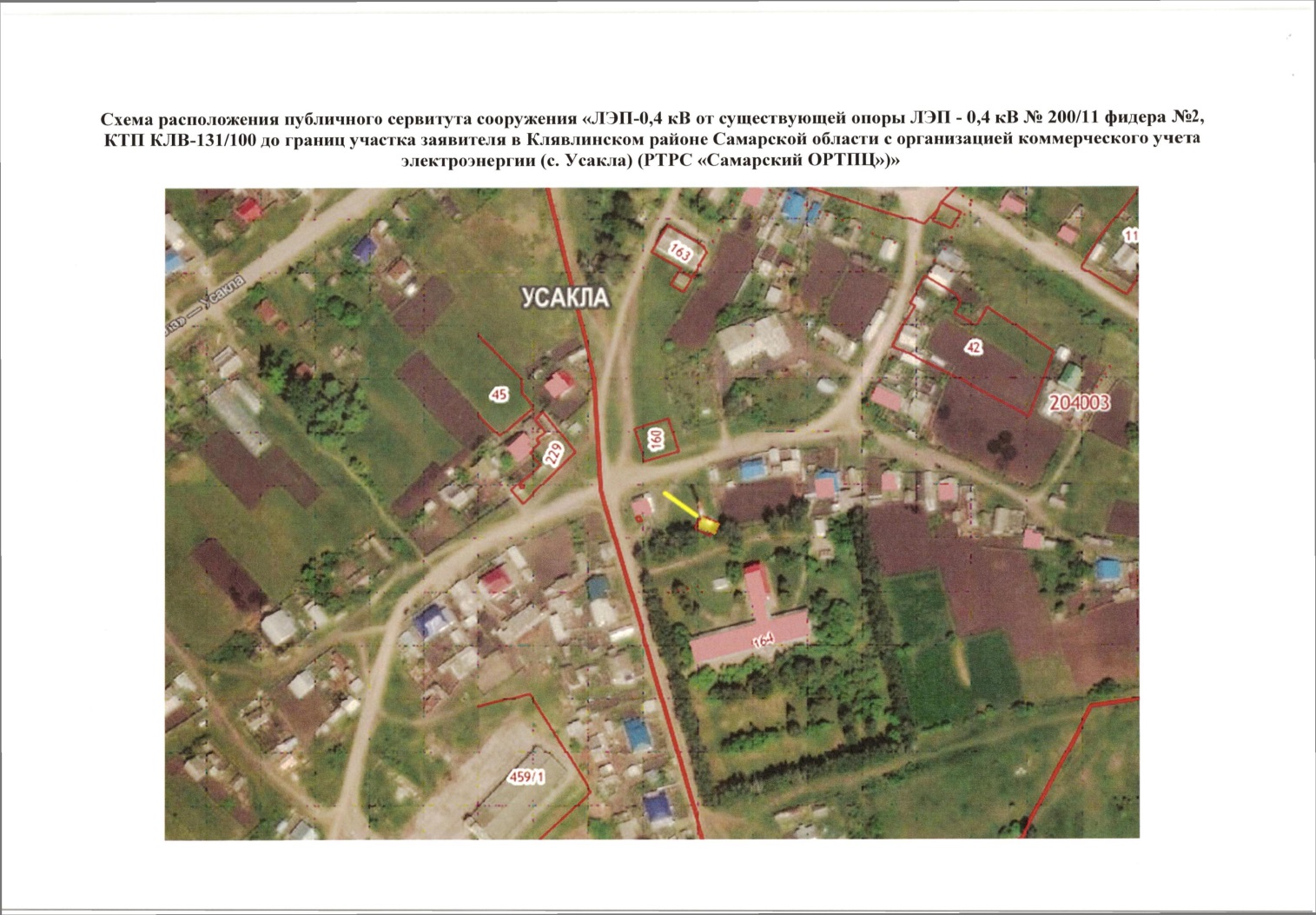 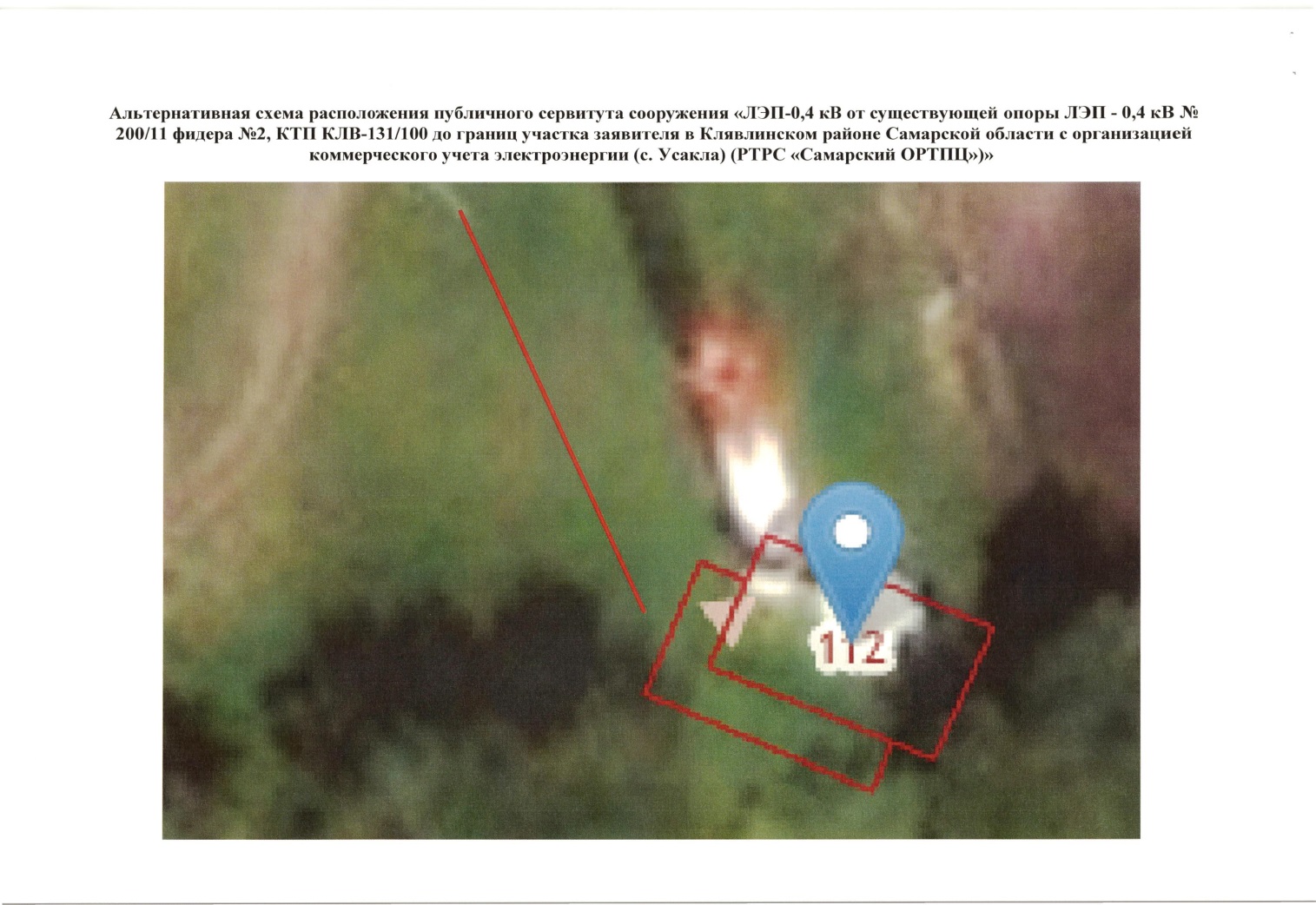 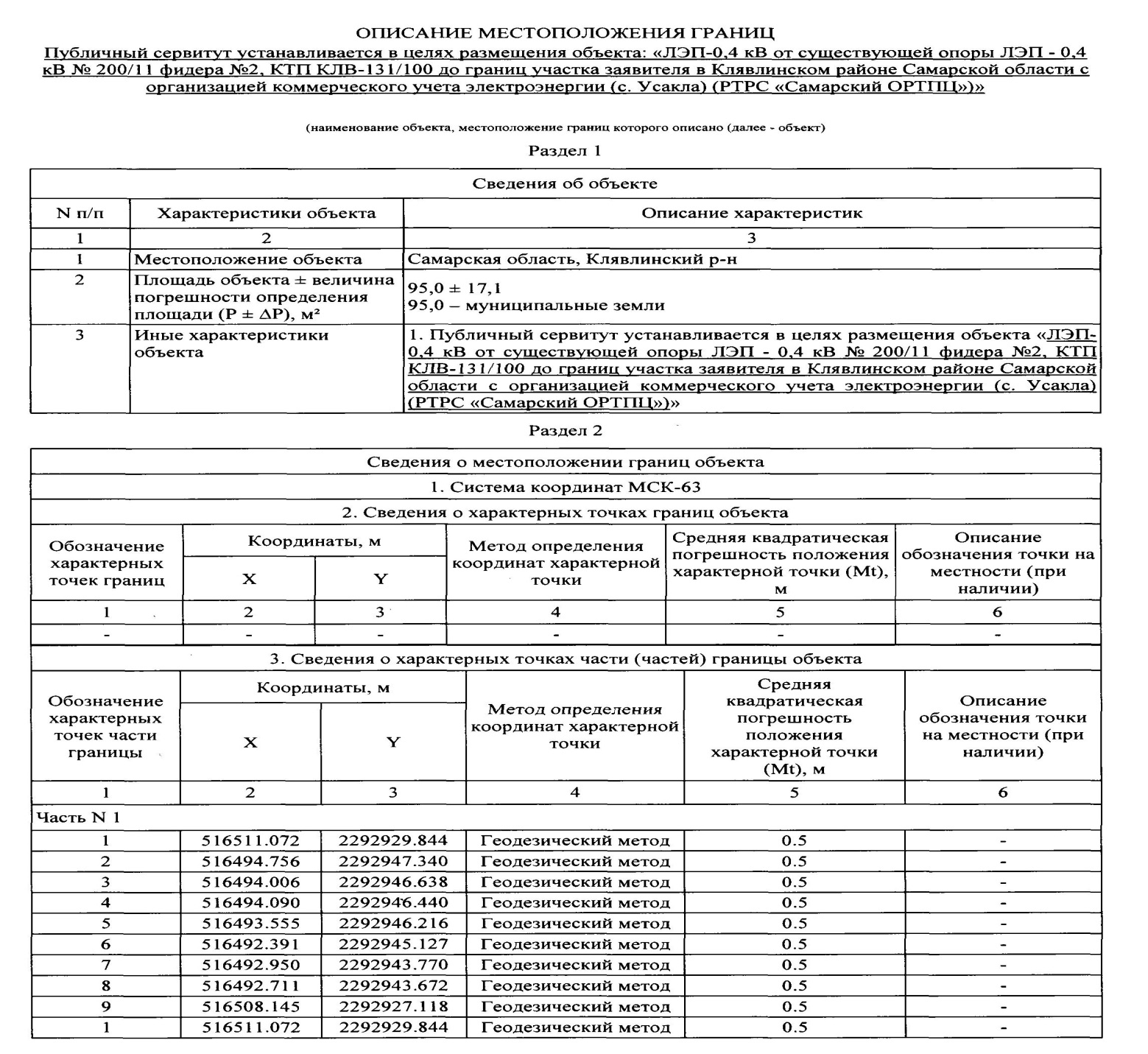 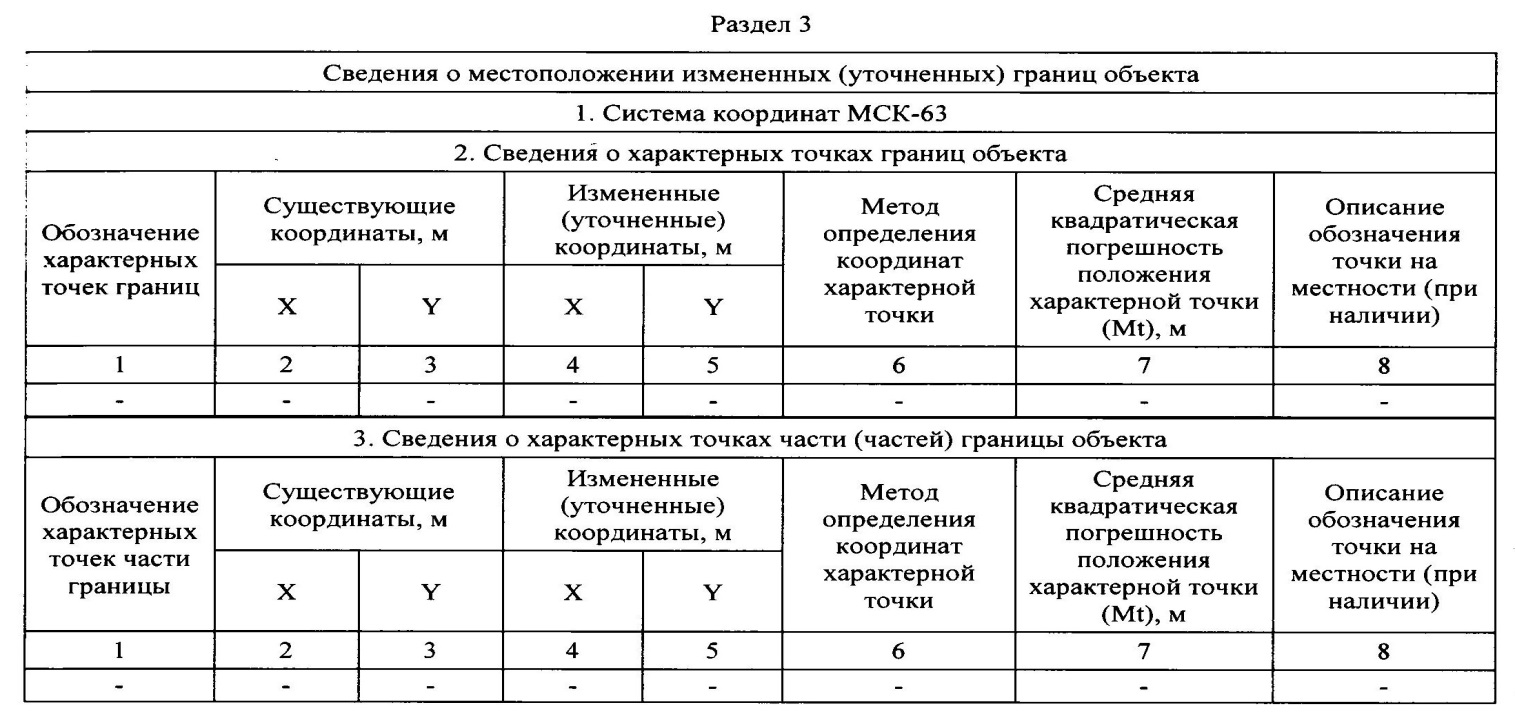 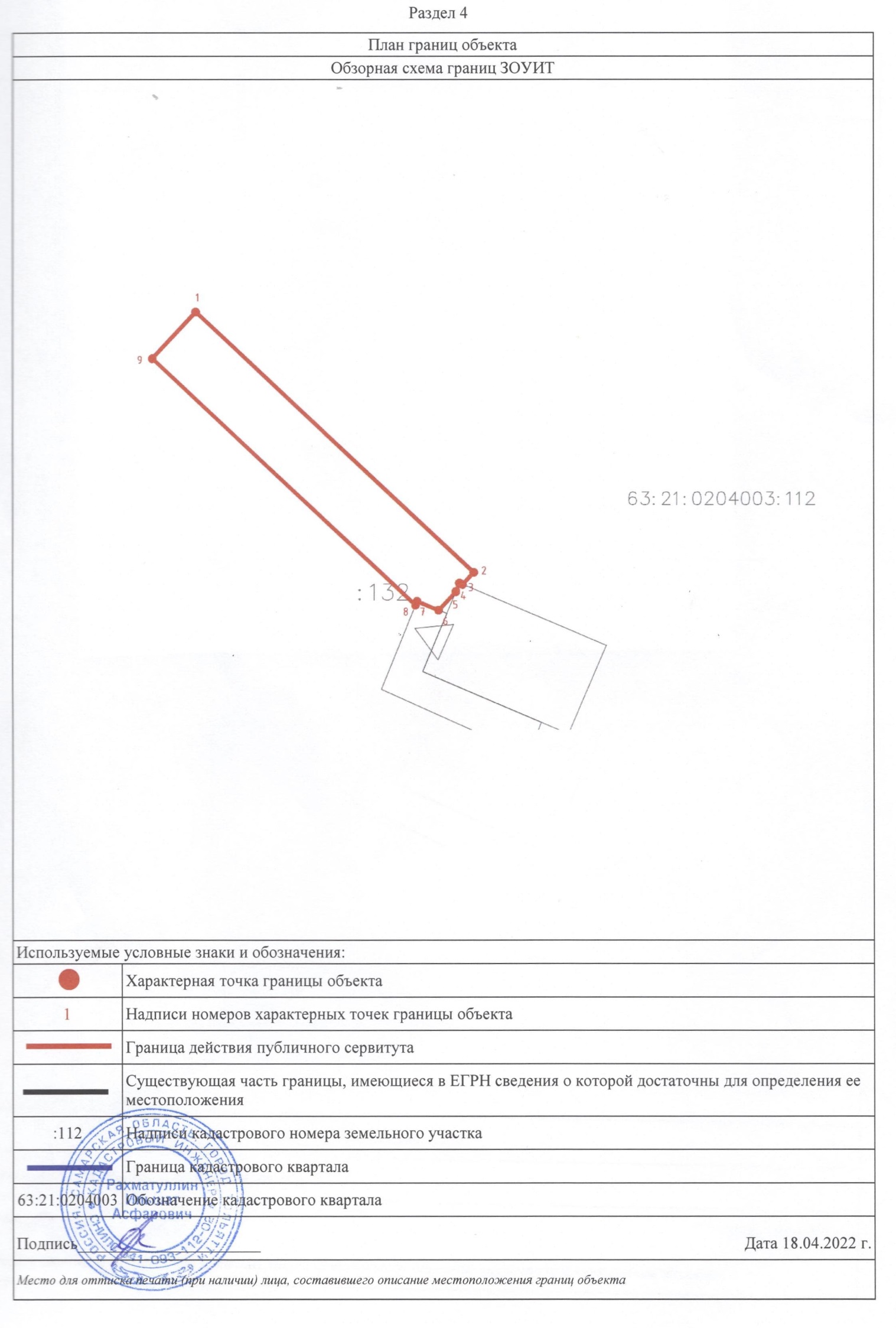 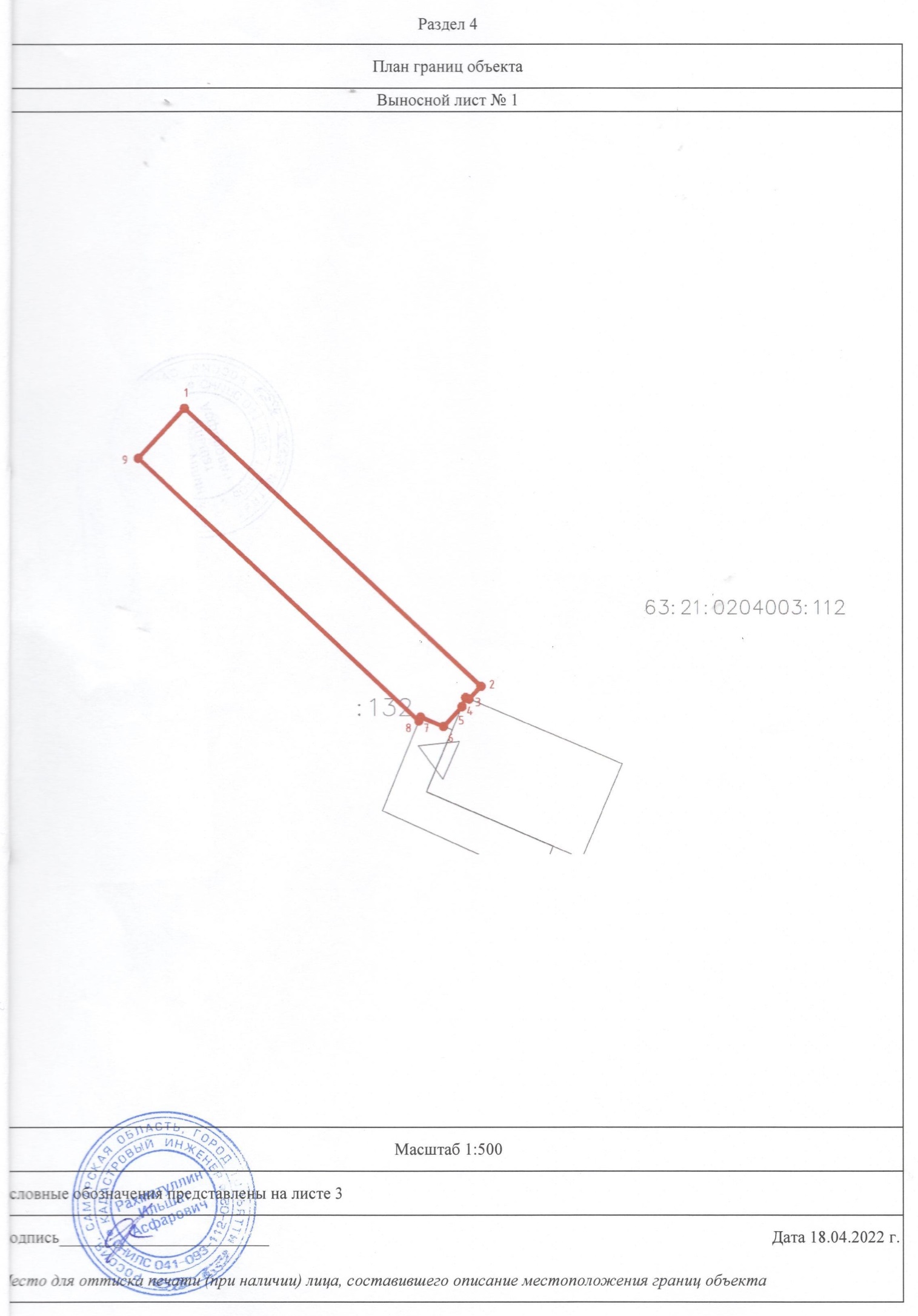   Приложение №6Информация о численности муниципальных служащих, работников органов местного самоуправления сельского поселения, расходах на их денежное содержание за 1квартал 2022 года                                                              тыс. руб.ВЕСТИ    сельского поселения Черный Ключ                                      20 мая  2022 года                                                                                                                                                                                                                                                                                                                                                                                                                                                                                                                                                                                                                                                ВЕСТИ сельского поселения Черный Ключпечатное средство массовой информации сельского поселения Черный Ключ муниципального района Клявлинский Самарской области                                                           Пятница, 20 мая 2022 года №19(259)                                      12+63:21:0204003Самарская область, Клявлинский районГосударственная собственность не разграничена.«Об утверждении отчета об исполнении бюджета сельского поселения  Черный Ключ муниципального района  Клявлинский Самарской области за 1 квартал 2022 года»          Рассмотрев отчет об исполнении бюджета сельского поселения Черный Ключ муниципального района Клявлинский Самарской области за 1 квартал 2022 года и в соответствии с п.5 ст.264.2 Бюджетного кодекса Российской Федерации Администрация сельского поселения Черный Ключ муниципального района Клявлинский Самарской области ПОСТАНОВЛЯЕТ:1. Утвердить отчет об исполнении бюджета сельского поселения Черный Ключ муниципального района Клявлинский Самарской области за 1 квартал 2022 года по доходам в сумме 3 884,849 тыс. руб. и расходам в сумме 3 854,742 тыс. руб. с превышением доходов над расходами в сумме 30,107 тыс. руб. 2. Утвердить следующие показатели отчета за 1 квартал 2022 года:   2.1. Доходы бюджета сельского поселения Черный Ключ муниципального района Клявлинский Самарской области за 1 квартал 2022 года по кодам классификации доходов бюджетов, согласно приложению №1 к настоящему Постановлению;   2.2. Расходы бюджета по ведомственной структуре расходов бюджета сельского поселения Черный Ключ муниципального района Клявлинский Самарской области за 1квартал 2022 года согласно приложению №2 к настоящему Постановлению;   2.3. Расходы бюджета сельского поселения Черный Ключ муниципального района Клявлинский Самарской области за 1квартал 2022 года по разделам и подразделам классификации расходов бюджета согласно приложению №3 к настоящему Постановлению;   2.4. Расходы бюджета сельского поселения Черный Ключ муниципального района Клявлинский Самарской области за 1 квартал 2022 года  по целевым статьям (муниципальным программам и непрограммным направлениям деятельности), группам (группам и подгруппам) видов расходов классификации расходов бюджета согласно приложению №4 к настоящему Постановлению;   2.5. Источники финансирования дефицита бюджета сельского поселения Черный Ключ муниципального района Клявлинский Самарской области за1квартал 2022 года по кодам классификации источников финансирования дефицитов бюджетов согласно приложению №5 к настоящему Постановлению;   2.6. Информацию о численности муниципальных служащих, работников органов местного самоуправления сельского поселения, расходах на их денежное содержание согласно приложению № 6 к настоящему Постановлению.3. Направить данное Постановление в Собрание представителей сельского          поселения Черный Ключ.4. Опубликовать настоящее Постановление в газете «Вести      сельского                                                                                          поселения Черный Ключ».5. Настоящее Постановление вступает в силу со дня его официального                опубликования.Глава сельского поселения Черный  Ключ муниципального района Клявлинский Самарской области                                           В.М. Кадеев«Об утверждении отчета об исполнении бюджета сельского поселения  Черный Ключ муниципального района  Клявлинский Самарской области за 1 квартал 2022 года»          Рассмотрев отчет об исполнении бюджета сельского поселения Черный Ключ муниципального района Клявлинский Самарской области за 1 квартал 2022 года и в соответствии с п.5 ст.264.2 Бюджетного кодекса Российской Федерации Администрация сельского поселения Черный Ключ муниципального района Клявлинский Самарской области ПОСТАНОВЛЯЕТ:1. Утвердить отчет об исполнении бюджета сельского поселения Черный Ключ муниципального района Клявлинский Самарской области за 1 квартал 2022 года по доходам в сумме 3 884,849 тыс. руб. и расходам в сумме 3 854,742 тыс. руб. с превышением доходов над расходами в сумме 30,107 тыс. руб. 2. Утвердить следующие показатели отчета за 1 квартал 2022 года:   2.1. Доходы бюджета сельского поселения Черный Ключ муниципального района Клявлинский Самарской области за 1 квартал 2022 года по кодам классификации доходов бюджетов, согласно приложению №1 к настоящему Постановлению;   2.2. Расходы бюджета по ведомственной структуре расходов бюджета сельского поселения Черный Ключ муниципального района Клявлинский Самарской области за 1квартал 2022 года согласно приложению №2 к настоящему Постановлению;   2.3. Расходы бюджета сельского поселения Черный Ключ муниципального района Клявлинский Самарской области за 1квартал 2022 года по разделам и подразделам классификации расходов бюджета согласно приложению №3 к настоящему Постановлению;   2.4. Расходы бюджета сельского поселения Черный Ключ муниципального района Клявлинский Самарской области за 1 квартал 2022 года  по целевым статьям (муниципальным программам и непрограммным направлениям деятельности), группам (группам и подгруппам) видов расходов классификации расходов бюджета согласно приложению №4 к настоящему Постановлению;   2.5. Источники финансирования дефицита бюджета сельского поселения Черный Ключ муниципального района Клявлинский Самарской области за1квартал 2022 года по кодам классификации источников финансирования дефицитов бюджетов согласно приложению №5 к настоящему Постановлению;   2.6. Информацию о численности муниципальных служащих, работников органов местного самоуправления сельского поселения, расходах на их денежное содержание согласно приложению № 6 к настоящему Постановлению.3. Направить данное Постановление в Собрание представителей сельского          поселения Черный Ключ.4. Опубликовать настоящее Постановление в газете «Вести      сельского                                                                                          поселения Черный Ключ».5. Настоящее Постановление вступает в силу со дня его официального                опубликования.Глава сельского поселения Черный  Ключ муниципального района Клявлинский Самарской области                                           В.М. Кадеев«Об утверждении отчета об исполнении бюджета сельского поселения  Черный Ключ муниципального района  Клявлинский Самарской области за 1 квартал 2022 года»          Рассмотрев отчет об исполнении бюджета сельского поселения Черный Ключ муниципального района Клявлинский Самарской области за 1 квартал 2022 года и в соответствии с п.5 ст.264.2 Бюджетного кодекса Российской Федерации Администрация сельского поселения Черный Ключ муниципального района Клявлинский Самарской области ПОСТАНОВЛЯЕТ:1. Утвердить отчет об исполнении бюджета сельского поселения Черный Ключ муниципального района Клявлинский Самарской области за 1 квартал 2022 года по доходам в сумме 3 884,849 тыс. руб. и расходам в сумме 3 854,742 тыс. руб. с превышением доходов над расходами в сумме 30,107 тыс. руб. 2. Утвердить следующие показатели отчета за 1 квартал 2022 года:   2.1. Доходы бюджета сельского поселения Черный Ключ муниципального района Клявлинский Самарской области за 1 квартал 2022 года по кодам классификации доходов бюджетов, согласно приложению №1 к настоящему Постановлению;   2.2. Расходы бюджета по ведомственной структуре расходов бюджета сельского поселения Черный Ключ муниципального района Клявлинский Самарской области за 1квартал 2022 года согласно приложению №2 к настоящему Постановлению;   2.3. Расходы бюджета сельского поселения Черный Ключ муниципального района Клявлинский Самарской области за 1квартал 2022 года по разделам и подразделам классификации расходов бюджета согласно приложению №3 к настоящему Постановлению;   2.4. Расходы бюджета сельского поселения Черный Ключ муниципального района Клявлинский Самарской области за 1 квартал 2022 года  по целевым статьям (муниципальным программам и непрограммным направлениям деятельности), группам (группам и подгруппам) видов расходов классификации расходов бюджета согласно приложению №4 к настоящему Постановлению;   2.5. Источники финансирования дефицита бюджета сельского поселения Черный Ключ муниципального района Клявлинский Самарской области за1квартал 2022 года по кодам классификации источников финансирования дефицитов бюджетов согласно приложению №5 к настоящему Постановлению;   2.6. Информацию о численности муниципальных служащих, работников органов местного самоуправления сельского поселения, расходах на их денежное содержание согласно приложению № 6 к настоящему Постановлению.3. Направить данное Постановление в Собрание представителей сельского          поселения Черный Ключ.4. Опубликовать настоящее Постановление в газете «Вести      сельского                                                                                          поселения Черный Ключ».5. Настоящее Постановление вступает в силу со дня его официального                опубликования.Глава сельского поселения Черный  Ключ муниципального района Клявлинский Самарской области                                           В.М. КадеевПриложение 1Доходы бюджета сельского поселения Черный Ключ муниципального района Клявлинский Самарской области за 1 квартал 2022 года по кодам классификации доходов бюджетовПриложение 1Доходы бюджета сельского поселения Черный Ключ муниципального района Клявлинский Самарской области за 1 квартал 2022 года по кодам классификации доходов бюджетовПриложение 1Доходы бюджета сельского поселения Черный Ключ муниципального района Клявлинский Самарской области за 1 квартал 2022 года по кодам классификации доходов бюджетовПриложение 1Доходы бюджета сельского поселения Черный Ключ муниципального района Клявлинский Самарской области за 1 квартал 2022 года по кодам классификации доходов бюджетовПриложение 1Доходы бюджета сельского поселения Черный Ключ муниципального района Клявлинский Самарской области за 1 квартал 2022 года по кодам классификации доходов бюджетовПриложение 1Доходы бюджета сельского поселения Черный Ключ муниципального района Клявлинский Самарской области за 1 квартал 2022 года по кодам классификации доходов бюджетовПриложение 1Доходы бюджета сельского поселения Черный Ключ муниципального района Клявлинский Самарской области за 1 квартал 2022 года по кодам классификации доходов бюджетов                                                      по основным источникам                                                                             тыс. руб.                                                      по основным источникам                                                                             тыс. руб.                                                      по основным источникам                                                                             тыс. руб.                                                      по основным источникам                                                                             тыс. руб.                                                      по основным источникам                                                                             тыс. руб.                                                      по основным источникам                                                                             тыс. руб.                                                      по основным источникам                                                                             тыс. руб.Код бюджетной классификацииКод бюджетной классификацииНаименование доходовНаименование доходов2022 годплан2022 годисполнение%1122345Всего доходовВсего доходовВсего доходовВсего доходов11 905,5583 884,84932,6000  1 00 00000 00 0000 000000  1 00 00000 00 0000 000НАЛОГОВЫЕ И НЕНАЛОГОВЫЕ ДОХОДЫНАЛОГОВЫЕ И НЕНАЛОГОВЫЕ ДОХОДЫ4 754,260854,78717,9182 1 01 02000 01 0000 110182 1 01 02000 01 0000 110Налог на доходы физических лицНалог на доходы физических лиц688,652143,51820,8100 1 03 02000 01 0000 110100 1 03 02000 01 0000 110Акцизы по подакцизным товарам (продукции) производимым на территории Российской ФедерацииАкцизы по подакцизным товарам (продукции) производимым на территории Российской Федерации1 203,560310,40225,8182 1 05 03000 01 0000 110182 1 05 03000 01 0000 110Единый сельскохозяйственный налогЕдиный сельскохозяйственный налог281,00074,15626,4182 1 06 01000 00 0000 110182 1 06 01000 00 0000 110Налог на имущество физических лицНалог на имущество физических лиц192,0003,6031,9182 1 06 06000 00 0000 110182 1 06 06000 00 0000 110Земельный налогЗемельный налог2 268,000307,04513,5938 1 11 05025 10 0000 120938 1 11 05025 10 0000 120Доходы, получаемые в виде арендной платы, а также средства от продажи права на заключение договоров аренды за земли, находящиеся в собственности сельских поселений (за исключением земельных участков муниципальных бюджетных и автономных учреждений)Доходы, получаемые в виде арендной платы, а также средства от продажи права на заключение договоров аренды за земли, находящиеся в собственности сельских поселений (за исключением земельных участков муниципальных бюджетных и автономных учреждений)106,04816,06315,1938 1 11 05035 10 0000 120938 1 11 05035 10 0000 120Доходы от сдачи в аренду имущества, находящегося в оперативном управлении органов управления сельских поселений и созданных ими учреждений (за исключением имущества муниципальных бюджетных и автономных учреждений)Доходы от сдачи в аренду имущества, находящегося в оперативном управлении органов управления сельских поселений и созданных ими учреждений (за исключением имущества муниципальных бюджетных и автономных учреждений)15,0000,0000,0000 2 00 00000 00 0000 000 Безвозмездные поступления000 2 00 00000 00 0000 000 Безвозмездные поступления000 2 00 00000 00 0000 000 Безвозмездные поступления000 2 00 00000 00 0000 000 Безвозмездные поступления7 151,2982 970,58241,5332 2 02 16001 10 0000 150332 2 02 16001 10 0000 150Дотации бюджетам сельских поселений на выравнивание бюджетной обеспеченности из бюджетов муниципальных районовДотации бюджетам сельских поселений на выравнивание бюджетной обеспеченности из бюджетов муниципальных районов3635,3432 970,58281,7332 2 02 49999 10 0000 150332 2 02 49999 10 0000 150Прочие межбюджетные трансферты, передаваемые бюджетам сельских поселенийПрочие межбюджетные трансферты, передаваемые бюджетам сельских поселений3278,0250,0000,0Итого СубвенцииИтого СубвенцииИтого СубвенцииИтого Субвенции237,93059,48024,9332 2 02 35118 10 0000 150332 2 02 35118 10 0000 150Субвенции бюджетам сельских поселений на осуществление первичного воинского учета органами местного самоуправления поселений, муниципальных и городских округовСубвенции бюджетам сельских поселений на осуществление первичного воинского учета органами местного самоуправления поселений, муниципальных и городских округов237,93059,48024,9Приложение 2Приложение 2Приложение 2Приложение 2Приложение 2Приложение 2Приложение 2Приложение 2Приложение 2Приложение 2Приложение 2Приложение 2к Постановлению №21 от 15.04.2022г.          к Постановлению №21 от 15.04.2022г.          к Постановлению №21 от 15.04.2022г.          к Постановлению №21 от 15.04.2022г.          к Постановлению №21 от 15.04.2022г.          к Постановлению №21 от 15.04.2022г.          к Постановлению №21 от 15.04.2022г.          к Постановлению №21 от 15.04.2022г.          к Постановлению №21 от 15.04.2022г.          к Постановлению №21 от 15.04.2022г.          к Постановлению №21 от 15.04.2022г.          к Постановлению №21 от 15.04.2022г.          "Об утверждении отчета об исполнении бюджета сельского поселения Черный Ключ муниципального района Клявлинский Самарской области за 1 квартал 2022 года""Об утверждении отчета об исполнении бюджета сельского поселения Черный Ключ муниципального района Клявлинский Самарской области за 1 квартал 2022 года""Об утверждении отчета об исполнении бюджета сельского поселения Черный Ключ муниципального района Клявлинский Самарской области за 1 квартал 2022 года""Об утверждении отчета об исполнении бюджета сельского поселения Черный Ключ муниципального района Клявлинский Самарской области за 1 квартал 2022 года""Об утверждении отчета об исполнении бюджета сельского поселения Черный Ключ муниципального района Клявлинский Самарской области за 1 квартал 2022 года""Об утверждении отчета об исполнении бюджета сельского поселения Черный Ключ муниципального района Клявлинский Самарской области за 1 квартал 2022 года""Об утверждении отчета об исполнении бюджета сельского поселения Черный Ключ муниципального района Клявлинский Самарской области за 1 квартал 2022 года""Об утверждении отчета об исполнении бюджета сельского поселения Черный Ключ муниципального района Клявлинский Самарской области за 1 квартал 2022 года""Об утверждении отчета об исполнении бюджета сельского поселения Черный Ключ муниципального района Клявлинский Самарской области за 1 квартал 2022 года""Об утверждении отчета об исполнении бюджета сельского поселения Черный Ключ муниципального района Клявлинский Самарской области за 1 квартал 2022 года""Об утверждении отчета об исполнении бюджета сельского поселения Черный Ключ муниципального района Клявлинский Самарской области за 1 квартал 2022 года""Об утверждении отчета об исполнении бюджета сельского поселения Черный Ключ муниципального района Клявлинский Самарской области за 1 квартал 2022 года"Расходы бюджета по ведомственной структуре расходов бюджета сельского поселения Черный Ключ муниципального района Клявлинский Самарской области за 1 квартал 2022 годаРасходы бюджета по ведомственной структуре расходов бюджета сельского поселения Черный Ключ муниципального района Клявлинский Самарской области за 1 квартал 2022 годаРасходы бюджета по ведомственной структуре расходов бюджета сельского поселения Черный Ключ муниципального района Клявлинский Самарской области за 1 квартал 2022 годаРасходы бюджета по ведомственной структуре расходов бюджета сельского поселения Черный Ключ муниципального района Клявлинский Самарской области за 1 квартал 2022 годаРасходы бюджета по ведомственной структуре расходов бюджета сельского поселения Черный Ключ муниципального района Клявлинский Самарской области за 1 квартал 2022 годаРасходы бюджета по ведомственной структуре расходов бюджета сельского поселения Черный Ключ муниципального района Клявлинский Самарской области за 1 квартал 2022 годаРасходы бюджета по ведомственной структуре расходов бюджета сельского поселения Черный Ключ муниципального района Клявлинский Самарской области за 1 квартал 2022 годаРасходы бюджета по ведомственной структуре расходов бюджета сельского поселения Черный Ключ муниципального района Клявлинский Самарской области за 1 квартал 2022 годаРасходы бюджета по ведомственной структуре расходов бюджета сельского поселения Черный Ключ муниципального района Клявлинский Самарской области за 1 квартал 2022 годаРасходы бюджета по ведомственной структуре расходов бюджета сельского поселения Черный Ключ муниципального района Клявлинский Самарской области за 1 квартал 2022 годаРасходы бюджета по ведомственной структуре расходов бюджета сельского поселения Черный Ключ муниципального района Клявлинский Самарской области за 1 квартал 2022 годаРасходы бюджета по ведомственной структуре расходов бюджета сельского поселения Черный Ключ муниципального района Клявлинский Самарской области за 1 квартал 2022 годакод ГРБСНаименование главного распорядителя средств муниципального бюджета, раздела подраздела, целевой статьи, групп и подгрупп видов расходовРз  ПрЦСРВРСумма (план) тыс. руб.Сумма (план) тыс. руб.Сумма (план) тыс. руб.Сумма (план) тыс. руб.Сумма (исполнение) тыс. руб.Сумма (исполнение) тыс. руб.Сумма (исполнение) тыс. руб.код ГРБСНаименование главного распорядителя средств муниципального бюджета, раздела подраздела, целевой статьи, групп и подгрупп видов расходовРз  ПрЦСРВРСумма (план) тыс. руб.Сумма (план) тыс. руб.Сумма (план) тыс. руб.Сумма (план) тыс. руб.Сумма (исполнение) тыс. руб.Сумма (исполнение) тыс. руб.Сумма (исполнение) тыс. руб.код ГРБСНаименование главного распорядителя средств муниципального бюджета, раздела подраздела, целевой статьи, групп и подгрупп видов расходовРз  ПрЦСРВРВсегоВсегов том числе за счет безвозмездных поступленийВсегоВсегоВсегов том числе за счет безвозмездных поступлений332Администрация сельского поселения Черный Ключ муниципального района Клявлинский Самарской области12127,54712127,547237,9303854,7423854,7423854,74237,554Функционирование высшего должностного лица субъекта Российской Федерации и муниципального образования0102923,488923,488170,280170,280170,280Муниципальная программа "Развитие органов местного самоуправления  и решение вопросов местного значения сельского поселения Черный Ключ муниципального района Клявлинский Самарской области на 2018-2027 годы"01023300000000923,488923,488170,280170,280170,280Расходы на выплаты персоналу в целях обеспечения выполнения функций государственными (муниципальными) органами, казенными учреждениями, органами управления государственными внебюджетными фондами01023300000000100923,488923,488170,280170,280170,280Расходы на выплаты персоналу государственных (муниципальных) органов01023300000000120923,488923,488170,280170,280170,280Функционирование Правительства Российской Федерации, высших исполнительных органов государственной власти субъектов Российской Федерации, местных администраций01042 016,4652 016,465770,413770,413770,413Муниципальная программа "Развитие органов местного самоуправления  и решение вопросов местного значения сельского поселения Черный Ключ муниципального района Клявлинский Самарской области на 2018-2027 годы"010433000000002 016,4652 016,465770,413770,413770,413Расходы на выплаты персоналу в целях обеспечения выполнения функций государственными (муниципальными) органами, казенными учреждениями, органами управления государственными внебюджетными фондами01043300000000100586,187586,187131,185131,185131,185Расходы на выплаты персоналу государственных (муниципальных) органов01043300000000120586,187586,187131,185131,185131,185Закупка товаров, работ и услуг для обеспечения государственных (муниципальных) нужд01043300000000200283,857283,85766,01766,01766,017Иные закупки товаров, работ и услуг для обеспечения государственных (муниципальных) нужд01043300000000240283,857283,85766,01766,01766,017Межбюджетные трансферты010433000000005001 146,4211 146,421573,211573,211573,211Иные межбюджетные трансферты010433000000005401 146,4211 146,421573,211573,211573,211Обеспечение деятельности финансовых, налоговых и таможенных органов и органов финансового (финансово-бюджетного) надзора0106266,402266,402133,201133,201133,201Муниципальная программа "Развитие органов местного самоуправления  и решение вопросов местного значения сельского поселения Черный Ключ муниципального района Клявлинский Самарской области на 2018-2027 годы"01063300000000266,402266,402133,201133,201133,201Межбюджетные трансферты01063300000000500266,402266,402133,201133,201133,201Иные межбюджетные трансферты01063300000000540266,402266,402133,201133,201133,201Другие общегосударственные вопросы0113216,472216,472108,237108,237108,237Муниципальная программа "Развитие органов местного самоуправления  и решение вопросов местного значения сельского поселения Черный Ключ муниципального района Клявлинский Самарской области на 2018-2027 годы"01133300000000216,472216,472108,237108,237108,237Межбюджетные трансферты01133300000000500216,472216,472108,237108,237108,237Иные межбюджетные трансферты01133300000000540216,472216,472108,237108,237108,237Мобилизационная и вневойсковая подготовка0203237,930237,930237,93037,55437,55437,55437,554Муниципальная программа "Развитие органов местного самоуправления  и решение вопросов местного значения сельского поселения Черный Ключ муниципального района Клявлинский Самарской области на 2018-2027 годы"02033300000000237,930237,930237,93037,55437,55437,55437,554Расходы на выплаты персоналу в целях обеспечения выполнения функций государственными (муниципальными) органами, казенными учреждениями, органами управления государственными внебюджетными фондами02033300000000100230,038230,038230,03837,55437,55437,55437,554Расходы на выплаты персоналу государственных (муниципальных) органов02033300000000120230,038230,038230,03837,55437,55437,55437,554Закупка товаров, работ и услуг для обеспечения государственных (муниципальных) нужд020333000000002007,8927,8927,892Иные закупки товаров, работ и услуг для обеспечения государственных (муниципальных) нужд020333000000002407,8927,8927,892Защита населения и территории от чрезвычайных ситуаций природного и техногенного характера, пожарная безопасность0310326,814326,81452,59452,59452,594Муниципальная программа "Развитие органов местного самоуправления  и решение вопросов местного значения сельского поселения Черный Ключ муниципального района Клявлинский Самарской области на 2018-2027 годы"03103300000000326,814326,81452,59452,59452,594Закупка товаров, работ и услуг для обеспечения государственных (муниципальных) нужд03103300000000200326,814326,81452,59452,59452,594Иные закупки товаров, работ и услуг для обеспечения государственных (муниципальных) нужд03103300000000240326,814326,81452,59452,59452,594Дорожное хозяйство (дорожные фонды)04091 425,5491 425,549493,284493,284493,284Муниципальная программа "Модернизация и развитие автомобильных дорог общего пользования местного значения в границах населенных пунктов сельского поселения Черный Ключ муниципального района Клявлинский Самарской области на 2018-2027 годы 040925000000001 425,5491 425,549493,284493,284493,284Закупка товаров, работ и услуг для обеспечения государственных (муниципальных) нужд040925000000002001 425,5491 425,549493,284493,284493,284Иные закупки товаров, работ и услуг для обеспечения государственных (муниципальных) нужд040925000000002401 425,5491 425,549493,284493,284493,284Коммунальное хозяйство0502128,067128,06774,06774,06774,067Муниципальная программа "Развитие органов местного самоуправления  и решение вопросов местного значения сельского поселения Черный Ключ муниципального района Клявлинский Самарской области на 2018-2027 годы"05023300000000128,067128,06774,06774,06774,067Закупка товаров, работ и услуг для обеспечения государственных (муниципальных) нужд05023300000000200128,067128,06774,06774,06774,067Иные закупки товаров, работ и услуг для обеспечения государственных (муниципальных) нужд05023300000000240128,067128,06774,06774,06774,067Благоустройство0503350,000350,000216,550216,550216,550Муниципальная программа "Развитие органов местного самоуправления  и решение вопросов местного значения сельского поселения Черный Ключ муниципального района Клявлинский Самарской области на 2018-2027 годы"05033300000000350,000350,000216,550216,550216,550Закупка товаров, работ и услуг для обеспечения государственных (муниципальных) нужд05033300000000200350,000350,000216,550216,550216,550Иные закупки товаров, работ и услуг для обеспечения государственных (муниципальных) нужд05033300000000240350,000350,000216,550216,550216,550Молодежная политика 0707252,605252,605126,303126,303126,303Муниципальная программа "Развитие органов местного самоуправления  и решение вопросов местного значения сельского поселения Черный Ключ муниципального района Клявлинский Самарской области на 2018-2027 годы"07073300000000252,605252,605126,303126,303126,303Межбюджетные трансферты07073300000000500252,605252,605126,303126,303126,303Иные межбюджетные трансферты07073300000000540252,605252,605126,303126,303126,303Культура08015 696,2525 696,2521528,5071528,5071528,507Муниципальная программа "Развитие органов местного самоуправления  и решение вопросов местного значения сельского поселения Черный Ключ муниципального района Клявлинский Самарской области на 2018-2027 годы"080133000000005 696,2525 696,2521528,5071528,5071528,507Расходы на выплаты персоналу в целях обеспечения выполнения функций государственными (муниципальными) органами, казенными учреждениями, органами управления государственными внебюджетными фондами080133000000001002 551,8022 551,802465,274465,274465,274Расходы на выплаты персоналу казенных учреждений080133000000001102 551,8022 551,802465,274465,274465,274Закупка товаров, работ и услуг для обеспечения государственных (муниципальных) нужд080133000000002001 635,6901 635,690355,486355,486355,486Иные закупки товаров, работ и услуг для обеспечения государственных (муниципальных) нужд080133000000002401 635,6901 635,690355,486355,486355,486Межбюджетные трансферты080133000000005001 164,1601 164,160582,081582,081582,081Иные межбюджетные трансферты080133000000005401 164,1601 164,160582,081582,081582,081Иные бюджетные ассигнования08013300000000800344,600344,600125,666125,666125,666Уплата налогов, сборов и иных платежей08013300000000850344,600344,600125,666125,666125,666Физическая культура1101287,503287,503143,752143,752143,752Муниципальная программа "Развитие органов местного самоуправления  и решение вопросов местного значения сельского поселения Черный Ключ муниципального района Клявлинский Самарской области на 2018-2027 годы"11013300000000287,503287,503143,752143,752143,752Межбюджетные трансферты11013300000000500287,503287,503143,752143,752143,752Иные межбюджетные трансферты11013300000000540287,503287,503143,752143,752143,752ИТОГОИТОГОИТОГОИТОГОИТОГОИТОГО12 127,547237,9303854,7423854,74237,55437,554Приложение 3Приложение 3Приложение 3к Постановлению №21 от 15.04.2022г.   к Постановлению №21 от 15.04.2022г.   к Постановлению №21 от 15.04.2022г.   к Постановлению №21 от 15.04.2022г.   к Постановлению №21 от 15.04.2022г.   "Об утверждении отчета об исполнении бюджета сельского поселения Черный Ключ муниципального района Клявлинский"Об утверждении отчета об исполнении бюджета сельского поселения Черный Ключ муниципального района Клявлинский"Об утверждении отчета об исполнении бюджета сельского поселения Черный Ключ муниципального района Клявлинский"Об утверждении отчета об исполнении бюджета сельского поселения Черный Ключ муниципального района Клявлинский"Об утверждении отчета об исполнении бюджета сельского поселения Черный Ключ муниципального района КлявлинскийСамарской области за 1 квартал 2022 года"Самарской области за 1 квартал 2022 года"Самарской области за 1 квартал 2022 года"Самарской области за 1 квартал 2022 года"Самарской области за 1 квартал 2022 года"Расходы бюджета сельского поселения Черный Ключ муниципального района Клявлинский Самарской области за 1 квартал 2022 года по разделам и подразделам классификации расходов бюджетаРасходы бюджета сельского поселения Черный Ключ муниципального района Клявлинский Самарской области за 1 квартал 2022 года по разделам и подразделам классификации расходов бюджетаРасходы бюджета сельского поселения Черный Ключ муниципального района Клявлинский Самарской области за 1 квартал 2022 года по разделам и подразделам классификации расходов бюджетаРасходы бюджета сельского поселения Черный Ключ муниципального района Клявлинский Самарской области за 1 квартал 2022 года по разделам и подразделам классификации расходов бюджетаРасходы бюджета сельского поселения Черный Ключ муниципального района Клявлинский Самарской области за 1 квартал 2022 года по разделам и подразделам классификации расходов бюджетаРз  ПрНаименование  раздела, подраздела расходовСумма, тыс. руб. (план)Сумма, тыс. руб. (план)Сумма,тыс. руб. (исполнение)Сумма,тыс. руб. (исполнение)Рз  ПрНаименование  раздела, подраздела расходовСумма, тыс. руб. (план)Сумма, тыс. руб. (план)Сумма,тыс. руб. (исполнение)Сумма,тыс. руб. (исполнение)Рз  ПрНаименование  раздела, подраздела расходовВсегов том числе за счет безвозмездных поступленийВсегов том числе за счет безвозмездных поступлений0100ОБЩЕГОСУДАРСТВЕННЫЕ ВОПРОСЫ3 422,8271 182,1310102Функционирование высшего должностного лица субъекта Российской Федерации и муниципального образования923,488170,2800104Функционирование Правительства Российской Федерации, высших исполнительных органов государственной власти субъектов Российской Федерации, местных администраций2 016,465770,4130106Обеспечение деятельности финансовых, налоговых и таможенных органов и органов финансового (финансово-бюджетного) надзора266,402133,2010113Другие общегосударственные вопросы216,472108,2370200НАЦИОНАЛЬНАЯ ОБОРОНА237,930237,93037,55437,5540203Мобилизационная и вневойсковая подготовка237,930237,93037,55437,5540300НАЦИОНАЛЬНАЯ БЕЗОПАСНОСТЬ И ПРАВООХРАНИТЕЛЬНАЯ ДЕЯТЕЛЬНОСТЬ326,81452,5940310Защита населения и территории от чрезвычайных ситуаций природного и техногенного характера, пожарная безопасность326,81452,5940400НАЦИОНАЛЬНАЯ ЭКОНОМИКА1 425,549493,2840409Дорожное хозяйство (дорожные фонды)1 425,549493,2840500ЖИЛИЩНО-КОММУНАЛЬНОЕ ХОЗЯЙСТВО478,067290,6170502Коммунальное хозяйство128,06774,0670503Благоустройство350,000216,5500700ОБРАЗОВАНИЕ252,605126,3030707Молодежная политика 252,605126,3030800КУЛЬТУРА, КИНЕМАТОГРАФИЯ5 696,2521 528,5070801Культура5 696,2521 528,5071100ФИЗИЧЕСКАЯ КУЛЬТУРА И СПОРТ287,503143,7521101Физическая культура287,503143,752ИТОГОИТОГО12 127,547237,9303 854,74237,554Приложение 4Приложение 4Приложение 4Приложение 4Приложение 4Приложение 4Приложение 4к Постановлению №21 от 15.04.2022г.к Постановлению №21 от 15.04.2022г.к Постановлению №21 от 15.04.2022г.к Постановлению №21 от 15.04.2022г.к Постановлению №21 от 15.04.2022г.к Постановлению №21 от 15.04.2022г.к Постановлению №21 от 15.04.2022г.к Постановлению №21 от 15.04.2022г.к Постановлению №21 от 15.04.2022г.к Постановлению №21 от 15.04.2022г."Об утверждении отчета об исполнении бюджета сельского поселения"Об утверждении отчета об исполнении бюджета сельского поселения"Об утверждении отчета об исполнении бюджета сельского поселения"Об утверждении отчета об исполнении бюджета сельского поселения"Об утверждении отчета об исполнении бюджета сельского поселения"Об утверждении отчета об исполнении бюджета сельского поселения"Об утверждении отчета об исполнении бюджета сельского поселения"Об утверждении отчета об исполнении бюджета сельского поселения"Об утверждении отчета об исполнении бюджета сельского поселения"Об утверждении отчета об исполнении бюджета сельского поселения"Об утверждении отчета об исполнении бюджета сельского поселения"Об утверждении отчета об исполнении бюджета сельского поселенияЧерный Ключ муниципального района КлявлинскийЧерный Ключ муниципального района КлявлинскийЧерный Ключ муниципального района КлявлинскийЧерный Ключ муниципального района КлявлинскийЧерный Ключ муниципального района КлявлинскийЧерный Ключ муниципального района КлявлинскийЧерный Ключ муниципального района КлявлинскийЧерный Ключ муниципального района КлявлинскийЧерный Ключ муниципального района КлявлинскийЧерный Ключ муниципального района КлявлинскийЧерный Ключ муниципального района КлявлинскийЧерный Ключ муниципального района КлявлинскийСамарской области за 1 квартал 2022 года"Самарской области за 1 квартал 2022 года"Самарской области за 1 квартал 2022 года"Самарской области за 1 квартал 2022 года"Самарской области за 1 квартал 2022 года"Самарской области за 1 квартал 2022 года"Самарской области за 1 квартал 2022 года"Самарской области за 1 квартал 2022 года"Самарской области за 1 квартал 2022 года"Самарской области за 1 квартал 2022 года"Самарской области за 1 квартал 2022 года"Самарской области за 1 квартал 2022 года"Расходы бюджета сельского поселения Черный Ключ муниципального района Клявлинский Самарской области за 1 квартал 2022 года  по целевым статьям (муниципальным программам и непрограммным направлениям деятельности), группам (группам и подгруппам) видов расходов классификации расходов бюджета Расходы бюджета сельского поселения Черный Ключ муниципального района Клявлинский Самарской области за 1 квартал 2022 года  по целевым статьям (муниципальным программам и непрограммным направлениям деятельности), группам (группам и подгруппам) видов расходов классификации расходов бюджета Расходы бюджета сельского поселения Черный Ключ муниципального района Клявлинский Самарской области за 1 квартал 2022 года  по целевым статьям (муниципальным программам и непрограммным направлениям деятельности), группам (группам и подгруппам) видов расходов классификации расходов бюджета Расходы бюджета сельского поселения Черный Ключ муниципального района Клявлинский Самарской области за 1 квартал 2022 года  по целевым статьям (муниципальным программам и непрограммным направлениям деятельности), группам (группам и подгруппам) видов расходов классификации расходов бюджета Расходы бюджета сельского поселения Черный Ключ муниципального района Клявлинский Самарской области за 1 квартал 2022 года  по целевым статьям (муниципальным программам и непрограммным направлениям деятельности), группам (группам и подгруппам) видов расходов классификации расходов бюджета Расходы бюджета сельского поселения Черный Ключ муниципального района Клявлинский Самарской области за 1 квартал 2022 года  по целевым статьям (муниципальным программам и непрограммным направлениям деятельности), группам (группам и подгруппам) видов расходов классификации расходов бюджета Расходы бюджета сельского поселения Черный Ключ муниципального района Клявлинский Самарской области за 1 квартал 2022 года  по целевым статьям (муниципальным программам и непрограммным направлениям деятельности), группам (группам и подгруппам) видов расходов классификации расходов бюджета Расходы бюджета сельского поселения Черный Ключ муниципального района Клявлинский Самарской области за 1 квартал 2022 года  по целевым статьям (муниципальным программам и непрограммным направлениям деятельности), группам (группам и подгруппам) видов расходов классификации расходов бюджета Расходы бюджета сельского поселения Черный Ключ муниципального района Клявлинский Самарской области за 1 квартал 2022 года  по целевым статьям (муниципальным программам и непрограммным направлениям деятельности), группам (группам и подгруппам) видов расходов классификации расходов бюджета Расходы бюджета сельского поселения Черный Ключ муниципального района Клявлинский Самарской области за 1 квартал 2022 года  по целевым статьям (муниципальным программам и непрограммным направлениям деятельности), группам (группам и подгруппам) видов расходов классификации расходов бюджета Расходы бюджета сельского поселения Черный Ключ муниципального района Клявлинский Самарской области за 1 квартал 2022 года  по целевым статьям (муниципальным программам и непрограммным направлениям деятельности), группам (группам и подгруппам) видов расходов классификации расходов бюджета Расходы бюджета сельского поселения Черный Ключ муниципального района Клявлинский Самарской области за 1 квартал 2022 года  по целевым статьям (муниципальным программам и непрограммным направлениям деятельности), группам (группам и подгруппам) видов расходов классификации расходов бюджета НаименованиеНаименованиеЦСРЦСРВРСумма, тыс. руб. планСумма, тыс. руб. планСумма, тыс. руб. исполнениеСумма, тыс. руб. исполнениеСумма, тыс. руб. исполнениеСумма, тыс. руб. исполнениеСумма, тыс. руб. исполнениеНаименованиеНаименованиеЦСРЦСРВРВсегов том числе за счет безвозмездных поступленийВсегоВсегов том числе за счет безвозмездных поступленийв том числе за счет безвозмездных поступленийв том числе за счет безвозмездных поступленийМуниципальная программа "Модернизация и развитие автомобильных дорог общего пользования местного значения в границах населенных пунктов сельского поселения Черный Ключ муниципального района Клявлинский Самарской области на 2018-2027 годы Муниципальная программа "Модернизация и развитие автомобильных дорог общего пользования местного значения в границах населенных пунктов сельского поселения Черный Ключ муниципального района Клявлинский Самарской области на 2018-2027 годы 250000000025000000001 425,5490,000493,284493,284Закупка товаров, работ и услуг для обеспечения государственных (муниципальных) нуждЗакупка товаров, работ и услуг для обеспечения государственных (муниципальных) нужд250000000025000000002001 425,5490,000493,284493,284Иные закупки товаров, работ и услуг для обеспечения государственных (муниципальных) нуждИные закупки товаров, работ и услуг для обеспечения государственных (муниципальных) нужд250000000025000000002401 425,5490,000493,284493,284Муниципальная программа "Развитие органов местного самоуправления  и решение вопросов местного значения сельского поселения Черный Ключ муниципального района Клявлинский Самарской области на 2018-2027 годы"Муниципальная программа "Развитие органов местного самоуправления  и решение вопросов местного значения сельского поселения Черный Ключ муниципального района Клявлинский Самарской области на 2018-2027 годы"3300000000330000000010 701,998237,9303 361,4583 361,45837,55437,55437,554Расходы на выплаты персоналу в целях обеспечения выполнения функций государственными (муниципальными) органами, казенными учреждениями, органами управления государственными внебюджетными фондамиРасходы на выплаты персоналу в целях обеспечения выполнения функций государственными (муниципальными) органами, казенными учреждениями, органами управления государственными внебюджетными фондами330000000033000000001004 291,515230,038804,293804,29337,55437,55437,554Расходы на выплаты персоналу казенных учрежденийРасходы на выплаты персоналу казенных учреждений330000000033000000001102 551,8020,000465,274465,274Расходы на выплаты персоналу государственных (муниципальных) органовРасходы на выплаты персоналу государственных (муниципальных) органов330000000033000000001201 739,713230,038339,019339,01937,55437,55437,554Закупка товаров, работ и услуг для обеспечения государственных (муниципальных) нуждЗакупка товаров, работ и услуг для обеспечения государственных (муниципальных) нужд330000000033000000002002 732,3207,892764,714764,714Иные закупки товаров, работ и услуг для обеспечения государственных (муниципальных) нуждИные закупки товаров, работ и услуг для обеспечения государственных (муниципальных) нужд330000000033000000002402 732,3207,892764,714764,714Межбюджетные трансфертыМежбюджетные трансферты330000000033000000005003 333,5630,0001666,7851666,785Иные межбюджетные трансфертыИные межбюджетные трансферты330000000033000000005403 333,5630,0001666,7851666,785Иные бюджетные ассигнованияИные бюджетные ассигнования33000000003300000000800344,6000,000125,666125,666Уплата налогов, сборов и иных платежейУплата налогов, сборов и иных платежей33000000003300000000850344,6000,000125,666125,666ВсегоВсего12 127,547237,9303854,7423854,74237,55437,55437,554Приложение 5 к Постановлению«Об утверждении отчета об исполнении бюджета сельского поселенияЧерный Ключ муниципального района Клявлинский Самарской области за 1 квартал 2022 года» №21 от 15.04.2022 г.                                                                                                                                                                                        .Источники финансирования дефицита бюджета  сельского поселения Черный Ключ муниципального района Клявлинский Самарской области за 1 квартал 2022 года по кодам классификации источников финансирования дефицитов бюджетовПриложение 5 к Постановлению«Об утверждении отчета об исполнении бюджета сельского поселенияЧерный Ключ муниципального района Клявлинский Самарской области за 1 квартал 2022 года» №21 от 15.04.2022 г.                                                                                                                                                                                        .Источники финансирования дефицита бюджета  сельского поселения Черный Ключ муниципального района Клявлинский Самарской области за 1 квартал 2022 года по кодам классификации источников финансирования дефицитов бюджетовПриложение 5 к Постановлению«Об утверждении отчета об исполнении бюджета сельского поселенияЧерный Ключ муниципального района Клявлинский Самарской области за 1 квартал 2022 года» №21 от 15.04.2022 г.                                                                                                                                                                                        .Источники финансирования дефицита бюджета  сельского поселения Черный Ключ муниципального района Клявлинский Самарской области за 1 квартал 2022 года по кодам классификации источников финансирования дефицитов бюджетовПриложение 5 к Постановлению«Об утверждении отчета об исполнении бюджета сельского поселенияЧерный Ключ муниципального района Клявлинский Самарской области за 1 квартал 2022 года» №21 от 15.04.2022 г.                                                                                                                                                                                        .Источники финансирования дефицита бюджета  сельского поселения Черный Ключ муниципального района Клявлинский Самарской области за 1 квартал 2022 года по кодам классификации источников финансирования дефицитов бюджетовПриложение 5 к Постановлению«Об утверждении отчета об исполнении бюджета сельского поселенияЧерный Ключ муниципального района Клявлинский Самарской области за 1 квартал 2022 года» №21 от 15.04.2022 г.                                                                                                                                                                                        .Источники финансирования дефицита бюджета  сельского поселения Черный Ключ муниципального района Клявлинский Самарской области за 1 квартал 2022 года по кодам классификации источников финансирования дефицитов бюджетовПриложение 5 к Постановлению«Об утверждении отчета об исполнении бюджета сельского поселенияЧерный Ключ муниципального района Клявлинский Самарской области за 1 квартал 2022 года» №21 от 15.04.2022 г.                                                                                                                                                                                        .Источники финансирования дефицита бюджета  сельского поселения Черный Ключ муниципального района Клявлинский Самарской области за 1 квартал 2022 года по кодам классификации источников финансирования дефицитов бюджетовПриложение 5 к Постановлению«Об утверждении отчета об исполнении бюджета сельского поселенияЧерный Ключ муниципального района Клявлинский Самарской области за 1 квартал 2022 года» №21 от 15.04.2022 г.                                                                                                                                                                                        .Источники финансирования дефицита бюджета  сельского поселения Черный Ключ муниципального района Клявлинский Самарской области за 1 квартал 2022 года по кодам классификации источников финансирования дефицитов бюджетовПриложение 5 к Постановлению«Об утверждении отчета об исполнении бюджета сельского поселенияЧерный Ключ муниципального района Клявлинский Самарской области за 1 квартал 2022 года» №21 от 15.04.2022 г.                                                                                                                                                                                        .Источники финансирования дефицита бюджета  сельского поселения Черный Ключ муниципального района Клявлинский Самарской области за 1 квартал 2022 года по кодам классификации источников финансирования дефицитов бюджетовПриложение 5 к Постановлению«Об утверждении отчета об исполнении бюджета сельского поселенияЧерный Ключ муниципального района Клявлинский Самарской области за 1 квартал 2022 года» №21 от 15.04.2022 г.                                                                                                                                                                                        .Источники финансирования дефицита бюджета  сельского поселения Черный Ключ муниципального района Клявлинский Самарской области за 1 квартал 2022 года по кодам классификации источников финансирования дефицитов бюджетовПриложение 5 к Постановлению«Об утверждении отчета об исполнении бюджета сельского поселенияЧерный Ключ муниципального района Клявлинский Самарской области за 1 квартал 2022 года» №21 от 15.04.2022 г.                                                                                                                                                                                        .Источники финансирования дефицита бюджета  сельского поселения Черный Ключ муниципального района Клявлинский Самарской области за 1 квартал 2022 года по кодам классификации источников финансирования дефицитов бюджетовПриложение 5 к Постановлению«Об утверждении отчета об исполнении бюджета сельского поселенияЧерный Ключ муниципального района Клявлинский Самарской области за 1 квартал 2022 года» №21 от 15.04.2022 г.                                                                                                                                                                                        .Источники финансирования дефицита бюджета  сельского поселения Черный Ключ муниципального района Клявлинский Самарской области за 1 квартал 2022 года по кодам классификации источников финансирования дефицитов бюджетовКод администратораКодКодНаименование кода группы, подгруппы, статьи, вида источника финансирования дефицита бюджета поселения, кода классификации операций сектора государственного управления, относящихся к источникам финансирования дефицита бюджета поселенияНаименование кода группы, подгруппы, статьи, вида источника финансирования дефицита бюджета поселения, кода классификации операций сектора государственного управления, относящихся к источникам финансирования дефицита бюджета поселенияНаименование кода группы, подгруппы, статьи, вида источника финансирования дефицита бюджета поселения, кода классификации операций сектора государственного управления, относящихся к источникам финансирования дефицита бюджета поселенияНаименование кода группы, подгруппы, статьи, вида источника финансирования дефицита бюджета поселения, кода классификации операций сектора государственного управления, относящихся к источникам финансирования дефицита бюджета поселенияНаименование кода группы, подгруппы, статьи, вида источника финансирования дефицита бюджета поселения, кода классификации операций сектора государственного управления, относящихся к источникам финансирования дефицита бюджета поселениясуммасуммасуммаКод администратораКодКодНаименование кода группы, подгруппы, статьи, вида источника финансирования дефицита бюджета поселения, кода классификации операций сектора государственного управления, относящихся к источникам финансирования дефицита бюджета поселенияНаименование кода группы, подгруппы, статьи, вида источника финансирования дефицита бюджета поселения, кода классификации операций сектора государственного управления, относящихся к источникам финансирования дефицита бюджета поселенияНаименование кода группы, подгруппы, статьи, вида источника финансирования дефицита бюджета поселения, кода классификации операций сектора государственного управления, относящихся к источникам финансирования дефицита бюджета поселенияНаименование кода группы, подгруппы, статьи, вида источника финансирования дефицита бюджета поселения, кода классификации операций сектора государственного управления, относящихся к источникам финансирования дефицита бюджета поселенияНаименование кода группы, подгруппы, статьи, вида источника финансирования дефицита бюджета поселения, кода классификации операций сектора государственного управления, относящихся к источникам финансирования дефицита бюджета поселения       План2022 год        План2022 год Исполнение2022 год332 90 00 00 00 00 0000 000 90 00 00 00 00 0000 000Источники финансирования дефицита бюджетаИсточники финансирования дефицита бюджетаИсточники финансирования дефицита бюджетаИсточники финансирования дефицита бюджетаИсточники финансирования дефицита бюджета221,989221,989-30,10733201 00 00 00 00 0000 00001 00 00 00 00 0000 000ИСТОЧНИКИ ВНУТРЕННЕГО ФИНАНСИРОВАНИЯ ДЕФИЦИТОВ БЮДЖЕТОВИСТОЧНИКИ ВНУТРЕННЕГО ФИНАНСИРОВАНИЯ ДЕФИЦИТОВ БЮДЖЕТОВИСТОЧНИКИ ВНУТРЕННЕГО ФИНАНСИРОВАНИЯ ДЕФИЦИТОВ БЮДЖЕТОВИСТОЧНИКИ ВНУТРЕННЕГО ФИНАНСИРОВАНИЯ ДЕФИЦИТОВ БЮДЖЕТОВИСТОЧНИКИ ВНУТРЕННЕГО ФИНАНСИРОВАНИЯ ДЕФИЦИТОВ БЮДЖЕТОВ0,0000,0000,000332 01 01 00 00 00 0000 000 01 01 00 00 00 0000 000Государственные   (муниципальные)   ценные   бумаги,   номинальная стоимость которых указана в валюте Российской ФедерацииГосударственные   (муниципальные)   ценные   бумаги,   номинальная стоимость которых указана в валюте Российской ФедерацииГосударственные   (муниципальные)   ценные   бумаги,   номинальная стоимость которых указана в валюте Российской ФедерацииГосударственные   (муниципальные)   ценные   бумаги,   номинальная стоимость которых указана в валюте Российской ФедерацииГосударственные   (муниципальные)   ценные   бумаги,   номинальная стоимость которых указана в валюте Российской Федерации0,0000,0000,000332 01 01 00 00 00 0000 700 01 01 00 00 00 0000 700Размещение государственных   (муниципальных)   ценных бумаг, номинальная стоимость которых указана в валюте Российской Федерации Размещение государственных   (муниципальных)   ценных бумаг, номинальная стоимость которых указана в валюте Российской Федерации Размещение государственных   (муниципальных)   ценных бумаг, номинальная стоимость которых указана в валюте Российской Федерации Размещение государственных   (муниципальных)   ценных бумаг, номинальная стоимость которых указана в валюте Российской Федерации Размещение государственных   (муниципальных)   ценных бумаг, номинальная стоимость которых указана в валюте Российской Федерации 0,0000,0000,000332 01 01 00 00 10 0000 710 01 01 00 00 10 0000 710Размещение муниципальных ценных бумаг сельских поселений, номинальная стоимость которых указана в валюте Российской ФедерацииРазмещение муниципальных ценных бумаг сельских поселений, номинальная стоимость которых указана в валюте Российской ФедерацииРазмещение муниципальных ценных бумаг сельских поселений, номинальная стоимость которых указана в валюте Российской ФедерацииРазмещение муниципальных ценных бумаг сельских поселений, номинальная стоимость которых указана в валюте Российской ФедерацииРазмещение муниципальных ценных бумаг сельских поселений, номинальная стоимость которых указана в валюте Российской Федерации0,0000,0000,000332 01 01 00 00 00 0000 800 01 01 00 00 00 0000 800Погашение государственных (муниципальных) ценных бумаг, номинальная стоимость которых указана в валюте Российской ФедерацииПогашение государственных (муниципальных) ценных бумаг, номинальная стоимость которых указана в валюте Российской ФедерацииПогашение государственных (муниципальных) ценных бумаг, номинальная стоимость которых указана в валюте Российской ФедерацииПогашение государственных (муниципальных) ценных бумаг, номинальная стоимость которых указана в валюте Российской ФедерацииПогашение государственных (муниципальных) ценных бумаг, номинальная стоимость которых указана в валюте Российской Федерации0,0000,0000,000332 01 01 00 00 10 0000 810 01 01 00 00 10 0000 810Погашение муниципальных ценных бумаг сельских поселений, номинальная стоимость которых указана в валюте Российской ФедерацииПогашение муниципальных ценных бумаг сельских поселений, номинальная стоимость которых указана в валюте Российской ФедерацииПогашение муниципальных ценных бумаг сельских поселений, номинальная стоимость которых указана в валюте Российской ФедерацииПогашение муниципальных ценных бумаг сельских поселений, номинальная стоимость которых указана в валюте Российской ФедерацииПогашение муниципальных ценных бумаг сельских поселений, номинальная стоимость которых указана в валюте Российской Федерации0,0000,0000,00033201 02 00 00 00 0000 00001 02 00 00 00 0000 000Кредиты кредитных организаций в валюте Российской ФедерацииКредиты кредитных организаций в валюте Российской ФедерацииКредиты кредитных организаций в валюте Российской ФедерацииКредиты кредитных организаций в валюте Российской ФедерацииКредиты кредитных организаций в валюте Российской Федерации0,0000,0000,00033201 02 00 00 00 0000 70001 02 00 00 00 0000 700Получение кредитов от кредитных организаций в валюте Российской ФедерацииПолучение кредитов от кредитных организаций в валюте Российской ФедерацииПолучение кредитов от кредитных организаций в валюте Российской ФедерацииПолучение кредитов от кредитных организаций в валюте Российской ФедерацииПолучение кредитов от кредитных организаций в валюте Российской Федерации0,0000,0000,00033201 02 00 00 10 0000 71001 02 00 00 10 0000 710Привлечение сельскими поселениями кредитов от кредитных организаций бюджетами сельских поселений в валюте Российской ФедерацииПривлечение сельскими поселениями кредитов от кредитных организаций бюджетами сельских поселений в валюте Российской ФедерацииПривлечение сельскими поселениями кредитов от кредитных организаций бюджетами сельских поселений в валюте Российской ФедерацииПривлечение сельскими поселениями кредитов от кредитных организаций бюджетами сельских поселений в валюте Российской ФедерацииПривлечение сельскими поселениями кредитов от кредитных организаций бюджетами сельских поселений в валюте Российской Федерации0,0000,0000,00033201 02 00 00 00 0000 80001 02 00 00 00 0000 800Погашение кредитов, предоставленных кредитными организациями в валюте Российской ФедерацииПогашение кредитов, предоставленных кредитными организациями в валюте Российской ФедерацииПогашение кредитов, предоставленных кредитными организациями в валюте Российской ФедерацииПогашение кредитов, предоставленных кредитными организациями в валюте Российской ФедерацииПогашение кредитов, предоставленных кредитными организациями в валюте Российской Федерации0,0000,0000,00033201 02 00 00 10 0000 81001 02 00 00 10 0000 810Погашение сельскими поселениями кредитов от кредитных организаций в валюте Российской ФедерацииПогашение сельскими поселениями кредитов от кредитных организаций в валюте Российской ФедерацииПогашение сельскими поселениями кредитов от кредитных организаций в валюте Российской ФедерацииПогашение сельскими поселениями кредитов от кредитных организаций в валюте Российской ФедерацииПогашение сельскими поселениями кредитов от кредитных организаций в валюте Российской Федерации0,0000,0000,000332 01 03 00 00 00 0000 000 01 03 00 00 00 0000 000Бюджетные кредиты от других бюджетов бюджетной системы Российской Федерации Бюджетные кредиты от других бюджетов бюджетной системы Российской Федерации Бюджетные кредиты от других бюджетов бюджетной системы Российской Федерации Бюджетные кредиты от других бюджетов бюджетной системы Российской Федерации Бюджетные кредиты от других бюджетов бюджетной системы Российской Федерации 0,0000,0000,000332 01 03 01 00 00 0000 000 01 03 01 00 00 0000 000Бюджетные кредиты из других бюджетов бюджетной системы Российской Федерации в валюте Российской Федерации Бюджетные кредиты из других бюджетов бюджетной системы Российской Федерации в валюте Российской Федерации Бюджетные кредиты из других бюджетов бюджетной системы Российской Федерации в валюте Российской Федерации Бюджетные кредиты из других бюджетов бюджетной системы Российской Федерации в валюте Российской Федерации Бюджетные кредиты из других бюджетов бюджетной системы Российской Федерации в валюте Российской Федерации 0,0000,0000,00033201 03 01 00 00 0000 70001 03 01 00 00 0000 700Получение бюджетных кредитов из других бюджетов бюджетной системы Российской Федерации в валюте Российской ФедерацииПолучение бюджетных кредитов из других бюджетов бюджетной системы Российской Федерации в валюте Российской ФедерацииПолучение бюджетных кредитов из других бюджетов бюджетной системы Российской Федерации в валюте Российской ФедерацииПолучение бюджетных кредитов из других бюджетов бюджетной системы Российской Федерации в валюте Российской ФедерацииПолучение бюджетных кредитов из других бюджетов бюджетной системы Российской Федерации в валюте Российской Федерации0,0000,0000,000332 01 03 01 00 10 0000 710 01 03 01 00 10 0000 710Получение кредитов из других бюджетов бюджетной системы Российской Федерации бюджетами сельских поселений в валюте Российской ФедерацииПолучение кредитов из других бюджетов бюджетной системы Российской Федерации бюджетами сельских поселений в валюте Российской ФедерацииПолучение кредитов из других бюджетов бюджетной системы Российской Федерации бюджетами сельских поселений в валюте Российской ФедерацииПолучение кредитов из других бюджетов бюджетной системы Российской Федерации бюджетами сельских поселений в валюте Российской ФедерацииПолучение кредитов из других бюджетов бюджетной системы Российской Федерации бюджетами сельских поселений в валюте Российской Федерации0,0000,0000,000332 01 03 01 00 00 0000 800 01 03 01 00 00 0000 800Погашение бюджетных кредитов, полученных из других бюджетов бюджетной системы Российской Федерации в валюте Российской ФедерацииПогашение бюджетных кредитов, полученных из других бюджетов бюджетной системы Российской Федерации в валюте Российской ФедерацииПогашение бюджетных кредитов, полученных из других бюджетов бюджетной системы Российской Федерации в валюте Российской ФедерацииПогашение бюджетных кредитов, полученных из других бюджетов бюджетной системы Российской Федерации в валюте Российской ФедерацииПогашение бюджетных кредитов, полученных из других бюджетов бюджетной системы Российской Федерации в валюте Российской Федерации0,0000,0000,00033201 03 01 00 10 0000 81001 03 01 00 10 0000 810Погашение бюджетами сельских поселений кредитов из других бюджетов бюджетной системы Российской Федерации в валюте Российской ФедерацииПогашение бюджетами сельских поселений кредитов из других бюджетов бюджетной системы Российской Федерации в валюте Российской ФедерацииПогашение бюджетами сельских поселений кредитов из других бюджетов бюджетной системы Российской Федерации в валюте Российской ФедерацииПогашение бюджетами сельских поселений кредитов из других бюджетов бюджетной системы Российской Федерации в валюте Российской ФедерацииПогашение бюджетами сельских поселений кредитов из других бюджетов бюджетной системы Российской Федерации в валюте Российской Федерации0,0000,0000,00033201 05 00 00 00 0000 00001 05 00 00 00 0000 000Изменение остатков средств на счетах по учету средств бюджетовИзменение остатков средств на счетах по учету средств бюджетовИзменение остатков средств на счетах по учету средств бюджетовИзменение остатков средств на счетах по учету средств бюджетовИзменение остатков средств на счетах по учету средств бюджетов221,989221,989-30,107332 01 05 00 00 00 0000 500 01 05 00 00 00 0000 500Увеличение остатков средств бюджетовУвеличение остатков средств бюджетовУвеличение остатков средств бюджетовУвеличение остатков средств бюджетовУвеличение остатков средств бюджетов-11 905,558-11 905,558-3 892,474332 01 05 02 00 00 0000 500 01 05 02 00 00 0000 500Увеличение прочих остатков средств бюджетовУвеличение прочих остатков средств бюджетовУвеличение прочих остатков средств бюджетовУвеличение прочих остатков средств бюджетовУвеличение прочих остатков средств бюджетов-11 905,558-11 905,558-3 892,474332 01 05 02 01 00 0000 510 01 05 02 01 00 0000 510Увеличение прочих остатков денежных средств бюджетовУвеличение прочих остатков денежных средств бюджетовУвеличение прочих остатков денежных средств бюджетовУвеличение прочих остатков денежных средств бюджетовУвеличение прочих остатков денежных средств бюджетов-11 905,558-11 905,558-3 892,474332 01 05 02 01 10 0000 510 01 05 02 01 10 0000 510Увеличение прочих остатков денежных средств бюджетов сельских поселенийУвеличение прочих остатков денежных средств бюджетов сельских поселенийУвеличение прочих остатков денежных средств бюджетов сельских поселенийУвеличение прочих остатков денежных средств бюджетов сельских поселенийУвеличение прочих остатков денежных средств бюджетов сельских поселений-11 905,558-11 905,558-3 892,474332 01 05 00 00 00 0000 600 01 05 00 00 00 0000 600Уменьшение остатков средств бюджетовУменьшение остатков средств бюджетовУменьшение остатков средств бюджетовУменьшение остатков средств бюджетовУменьшение остатков средств бюджетов12 127,54712 127,5473 862,367332 01 05 02 00 00 0000 600 01 05 02 00 00 0000 600Уменьшение прочих остатков средств бюджетовУменьшение прочих остатков средств бюджетовУменьшение прочих остатков средств бюджетовУменьшение прочих остатков средств бюджетовУменьшение прочих остатков средств бюджетов12 127,54712 127,5473 862,367332 01 05 02 01 00 0000 610 01 05 02 01 00 0000 610Уменьшение прочих остатков денежных средств бюджетовУменьшение прочих остатков денежных средств бюджетовУменьшение прочих остатков денежных средств бюджетовУменьшение прочих остатков денежных средств бюджетовУменьшение прочих остатков денежных средств бюджетов12 127,54712 127,5473 862,367332 01 05 02 01 10 0000 610 01 05 02 01 10 0000 610Уменьшение прочих остатков денежных средств бюджетов сельских поселенийУменьшение прочих остатков денежных средств бюджетов сельских поселенийУменьшение прочих остатков денежных средств бюджетов сельских поселенийУменьшение прочих остатков денежных средств бюджетов сельских поселенийУменьшение прочих остатков денежных средств бюджетов сельских поселений12 127,54712 127,5473 862,36733201 06 00 00 00 0000 00001 06 00 00 00 0000 000Иные источники внутреннего финансирования дефицитов бюджетовИные источники внутреннего финансирования дефицитов бюджетовИные источники внутреннего финансирования дефицитов бюджетовИные источники внутреннего финансирования дефицитов бюджетовИные источники внутреннего финансирования дефицитов бюджетов0,0000,0000,000332 01 06 05 00 00 0000 000 01 06 05 00 00 0000 000Бюджетные кредиты, предоставленные внутри страны в валюте Российской ФедерацииБюджетные кредиты, предоставленные внутри страны в валюте Российской ФедерацииБюджетные кредиты, предоставленные внутри страны в валюте Российской ФедерацииБюджетные кредиты, предоставленные внутри страны в валюте Российской ФедерацииБюджетные кредиты, предоставленные внутри страны в валюте Российской Федерации0,000  0,000  0,000  332 01 06 05 00 00 0000 600 01 06 05 00 00 0000 600Возврат бюджетных кредитов, предоставленных внутри страны в валюте Российской ФедерацииВозврат бюджетных кредитов, предоставленных внутри страны в валюте Российской ФедерацииВозврат бюджетных кредитов, предоставленных внутри страны в валюте Российской ФедерацииВозврат бюджетных кредитов, предоставленных внутри страны в валюте Российской ФедерацииВозврат бюджетных кредитов, предоставленных внутри страны в валюте Российской Федерации0,000  0,000  0,000  332 01 06 05 01 00 0000 600 01 06 05 01 00 0000 600Возврат бюджетных кредитов, предоставленных юридическим лицам  в валюте Российской ФедерацииВозврат бюджетных кредитов, предоставленных юридическим лицам  в валюте Российской ФедерацииВозврат бюджетных кредитов, предоставленных юридическим лицам  в валюте Российской ФедерацииВозврат бюджетных кредитов, предоставленных юридическим лицам  в валюте Российской ФедерацииВозврат бюджетных кредитов, предоставленных юридическим лицам  в валюте Российской Федерации0,000  0,000  0,000  332 01 06 05 01 10 0000 640 01 06 05 01 10 0000 640Возврат бюджетных кредитов, предоставленных юридическим лицам из бюджетов сельских поселений в валюте Российской ФедерацииВозврат бюджетных кредитов, предоставленных юридическим лицам из бюджетов сельских поселений в валюте Российской ФедерацииВозврат бюджетных кредитов, предоставленных юридическим лицам из бюджетов сельских поселений в валюте Российской ФедерацииВозврат бюджетных кредитов, предоставленных юридическим лицам из бюджетов сельских поселений в валюте Российской ФедерацииВозврат бюджетных кредитов, предоставленных юридическим лицам из бюджетов сельских поселений в валюте Российской Федерации0,000  0,000  0,000  332 01 06 05 00 00 0000 500 01 06 05 00 00 0000 500Предоставление бюджетных кредитов внутри страны в валюте Российской ФедерацииПредоставление бюджетных кредитов внутри страны в валюте Российской ФедерацииПредоставление бюджетных кредитов внутри страны в валюте Российской ФедерацииПредоставление бюджетных кредитов внутри страны в валюте Российской ФедерацииПредоставление бюджетных кредитов внутри страны в валюте Российской Федерации0,000  0,000  0,000  33201 06 05 01 00 0000 50001 06 05 01 00 0000 500Предоставление бюджетных кредитов внутри юридическим лицам в валюте Российской ФедерацииПредоставление бюджетных кредитов внутри юридическим лицам в валюте Российской ФедерацииПредоставление бюджетных кредитов внутри юридическим лицам в валюте Российской ФедерацииПредоставление бюджетных кредитов внутри юридическим лицам в валюте Российской ФедерацииПредоставление бюджетных кредитов внутри юридическим лицам в валюте Российской Федерации0,000  0,000  0,000  332 01 06 05 01 10 0000 540 01 06 05 01 10 0000 540Возврат бюджетных кредитов юридическим лицам из бюджетов сельских поселений в валюте Российской ФедерацииВозврат бюджетных кредитов юридическим лицам из бюджетов сельских поселений в валюте Российской ФедерацииВозврат бюджетных кредитов юридическим лицам из бюджетов сельских поселений в валюте Российской ФедерацииВозврат бюджетных кредитов юридическим лицам из бюджетов сельских поселений в валюте Российской ФедерацииВозврат бюджетных кредитов юридическим лицам из бюджетов сельских поселений в валюте Российской Федерации0,000  0,000  0,000  к Постановлению от 15.04.2022г. №21 «Об утверждении отчета об исполнении бюджета сельского поселения Черный Ключ муниципального района Клявлинский Самарской области за 1квартал 2022 года» Наименование показателяУтверждено должностей в штатном расписании на конец отчетного периодаФактически замещено должностей на конец отчетного периодаДенежное содержаниеГлава администрации сельского поселения11136 ,042Лица, замещающие должности муниципальной службы22109,528Работники органа местного самоуправления, замещающие должности, не являющиеся должностями муниципальной службы1129,165ВСЕГО44274,735ВЕСТИсельского поселения Черный Ключ муниципального района Клявлинский Самарской областиУЧРЕДИТЕЛЬ: Администрация  сельского поселенияЧерный Ключ муниципального района Клявлинский Самарской области,  Собрание представителей сельского поселения Черный Ключ муниципального района Клявлинский Самарской областиАдрес издателя,  редакции, типографии:446951, Самарская область, Клявлинский район, с. Черный Ключ, ул. Центральная д. 4Е-mail: chkl4@yandex.ruТелефон  редакции газеты:           « Вести сельского поселения Черный Ключ»    8(84653)5-71-24 Газета Выходит  один  раз в неделю – по пятницам. Тираж: 100 экземпляровГлавный редактор Т.В.БеловаТелефон: 5-71-24ВЕСТИсельского поселения Черный Ключ муниципального района Клявлинский Самарской областиУЧРЕДИТЕЛЬ: Администрация  сельского поселенияЧерный Ключ муниципального района Клявлинский Самарской области,  Собрание представителей сельского поселения Черный Ключ муниципального района Клявлинский Самарской областиНомер подписан в печать 20.05.2022  в 15.00, по графику 20.05.2022 в 15.00Цена: бесплатная.                                                                                                                                                                                                                                                                                                        12+Номер подписан в печать 20.05.2022  в 15.00, по графику 20.05.2022 в 15.00Цена: бесплатная.                                                                                                                                                                                                                                                                                                        12+Номер подписан в печать 20.05.2022  в 15.00, по графику 20.05.2022 в 15.00Цена: бесплатная.                                                                                                                                                                                                                                                                                                        12+